URBROJ: 238/10-111-170/24U Ivanić-Gradu, dana 31. siječnja 2024. godineNa temelju članka 42. Statuta Naftalana, specijalne bolnice za medicinsku rehabilitaciju, („Glasnik Zagrebačke županije“, broj: 30/23, u daljnjem tekstu: Naftalan) sazivam sjednicu Etičkog povjerenstva Naftalana, specijalne bolnice za medicinsku rehabilitaciju.	Sjednica će se održati dana 02. veljače 2024. godine u sobi za sastanke u prizemlju Naftalana, s početkom u 08:00 sati.	Za sjednicu predlažem slijedećiDNEVNI REDRazmatranje i usvajanje zapisnika sa sjednice održane dana 27. listopada 2023. godineRazmatranje i donošenje Odluke o odobrenju nastavka kliničkog ispitivanja pod nazivom: „Multicentrično, dvostruko slijepo ispitivanje održavanja faze 3 za procjenu dugoročne sigurnosti, podnošenja i učinkovitosti rokatinlimaba u odraslih i adolescentskih ispitanika s umjerenim do teškim atopijskim dermatitisom (AD), (ROCKET-ASCEND)“Izvjestitelj: Lucija Tomić Babić, dr.med.                      RaznoPredsjednica Etičkog povjerenstva:Vlatka Matić, dr.med.DOSTAVITI:Vlatka Matić, dr.med., predsjednica,Milica Birk, dipl.oec., članica,Prim. Pero Vržogić, dr.med., član,Lucija Tomić Babić, dr.med., članica,Snježana Brući, mag.med.techn., članica,Doc. dr.sc. Mile Marinčić, v.pred., vanjski suradnik-član,Odjel općih i pravnih poslova,Pismohrana.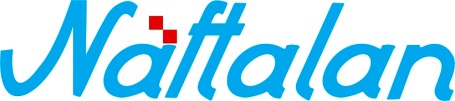 specijalna bolnica za medicinsku rehabilitaciju10310 Ivanić-Grad, Omladinska 23a, HRVATSKA, p.p. 47    Tel.: ++385 1 2834 555, Fax.: ++385 1 2881 481,  www.naftalan.hr, e-mail: naftalan@naftalan.hrMB: 3186342, OIB: 43511228502IBAN: HR7023600001101716186